AP Calculus AB												Name__________________________________Lesson 6-4 FTC, Part 2 Learning Check						Date _________________________________	                                                            NO CALCULATOR1.	Find 										2.	Find 3.	The table shows some values of continuous function f and its first derivative.  Evaluate 	(A)  			(B)  		(C)  3			(D)  4			(E)  None of these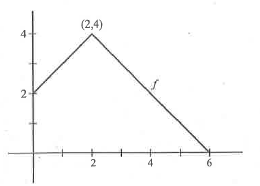 4.	Let .  Find 	(A)  22				(B)  38			(C)  58			(D)  70				(E)  74																										OVER 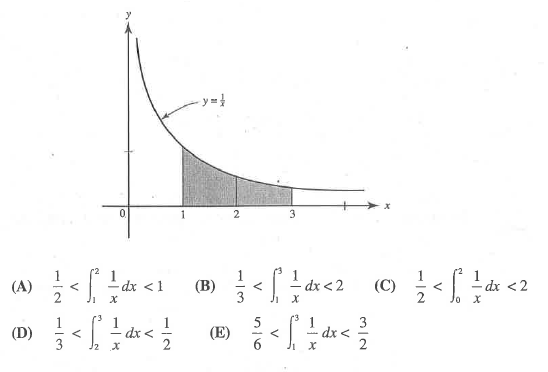 5.   The area of the shaded region in the figure is equal to exactly .  If is approximated using right and left Riemann sums with two intervals, which inequality follows?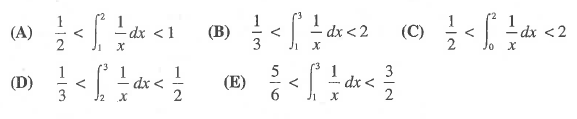 6.	Let .  Find the (equation of the) linear approximation for at .7.	Calculator Active.  If F is the antiderivative of  and, find .01132152416-1612-3870